Komisarz wyborczy w Siedlcach II za pośrednictwemUrzędu Miejskiego w Halinowie ul. Spółdzielcza 1, 05-074 Halinów(nazwa i adres urzędu gminy)ZGŁOSZENIEZAMIARU GŁOSOWANIA KORESPONDENCYJNEGO W KRAJUW WYBORACH PREZYDENTA RZECZYPOSPOLITEJ POLSKIEJ ZARZĄDZONYCH NA DZIEŃ 28 CZERWCA 2020 R.……………………....., dnia ……………………	…………………………………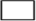 (miejscowość)	(data)	(podpis wyborcy)NazwiskoImię (imiona)Imię ojcaData urodzeniaNr ewidencyjny PESELADRES, na który ma być wysłany pakiet wyborczy,lub wskazanie, że zostanie onODEBRANY OSOBIŚCIEprzez wyborcę w urzędzie gminyNumer telefonu do kontaktuAdres e-mailTAKNIEProszę o dostarczenia pakietu wyborczego do drzwi lokalu,którego adres został wskazany w zgłoszeniu(dotyczy wyłącznie wyborców niepełnosprawnych)TAKNIEProszę o dołączenie do pakietu wyborczego nakładki na kartę do głosowania sporządzonej w alfabecie Braille’a(dotyczy wyłącznie wyborców niepełnosprawnych)